Publicado en  el 17/01/2014 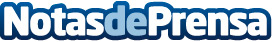 Dani Martín agota en tiempo récord las entradas para su concierto del 23 de Mayo en el Palacio de los Deportes de Madrid y anuncia nueva fecha para el 22 de MayoDatos de contacto:Sony MusicNota de prensa publicada en: https://www.notasdeprensa.es/dani-martin-agota-en-tiempo-record-las_1 Categorias: Música http://www.notasdeprensa.es